2015.09.20Kennis word hiermee gegee van die Algemene Jaarvergadering van SWD Tweekamp wat gehou sal word op Dinsdag 13 Oktober 2015 om 15:00 by die EDSA Raadsaal, De Jager Sportkompleks,  Voortrekkerweg, Oudtshoorn.SAKELYS1	Opening en verwelkoming2	Presensie 3	Finalisering van sakelys4	Goedkeuring van vorige notule5	Sake uit die notule6	Voorsittersverslag - Dave van der Walt7	Finansiële verslag – Yvonne McKay8	Affiliasie en lisensiering : 2015/16[NB Skole/Klubs MOET voor of by die AJV hulle affiliasie betaal anders sal atlete nie toegelaat word om deel te neem nie.]9	Spanbestuurdersverslag : SA Kampioenskappe 2015 -  Steven McKay10	Korrespondensie11	Ontwikkeling: Gestremde atlete 12	Website  	13	BYEENKOMSTE13.1	SVS Interprovinsiaal			Bloemfontein		  3 Oktober 2015	13.2	OP Interprovinsiaal			Port Elizabeth		24 Oktober 201513.3	HIGHGATE Interprovinsiaal		Oudtshoorn		  6 Februarie 201613.4	SA Kampioenskappe 2015 		Bloemfontein	  	25/26 April 201614	DATUMBEPALINGS 2015/16 [sien aanghegte skrywe]15	Administrasiekoste 16	Verkiesing van nuwe bestuur vir 2015/16Voorsitter :Vise-voorsitters :  [3]Sekretaris :Tesourier :Verteenwoordiger : Senior klubs :Streeksverteenwoordigers : Oudtshoorn, George, Mosselbaai, Langeberg, KnysnaOntwikkelings/Transformasiebeampte :Keurkomitee :17	Mosies18	Aanwys van ouditeure19	ALGEMEEN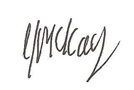 YVONNE McKAYSekretaris